Час мужества"И мы склоняем головы перед их подвигами"   29 апреля 2016 года для студентов Зимовниковского Сельскохозяйственного техникума библиограф Центральной библиотеки Марфенко О.А. провела час мужества  "И мы склоняем головы перед их подвигами". Студенты узнали о подвиге комсомольцев Краснодона, который описан в романе А.А. Фадеева «Молодая гвардия». Многие из учащихся высказали желание прочитать этот роман.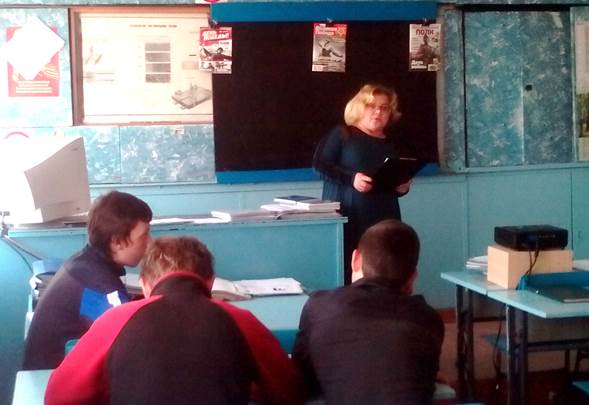 